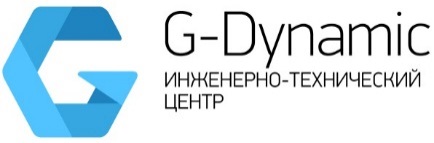 ОБЩЕСТВО С ОГРАНИЧЕННОЙ  ОТВЕТСТВЕННОСТЬЮ «ДЖИ ДИНАМИКА»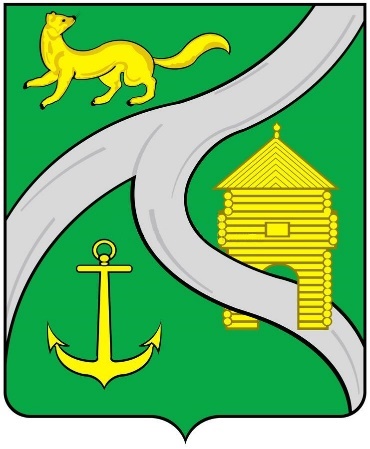 Книга 16. ОБОСНОВЫВАЮЩИЕ МАТЕРИАЛЫ К СХЕМЕ ТЕПЛОСНАБЖЕНИЯРазработка схемы теплоснабжения муниципального образования «город Усть-Кут»на период  2021-2025 гг.и на перспективу до 2028 г.Глава 16 Реестр мероприятий схемы теплоснабженияИсполнитель: ООО «ДЖИ ДИНАМИКА»г. Санкт-Петербург, 2021 г.ОглавлениеОглавление	2Раздел 1	Перечень мероприятий по строительству, реконструкции, техническому перевооружению и (или) модернизации источников тепловой энергии	3Раздел 2	Перечень мероприятий по строительству, реконструкции, техническому перевооружению и (или) модернизации тепловых сетей и сооружений на них	16Раздел 3	Перечень мероприятий, обеспечивающих переход от открытых систем теплоснабжения (горячего водоснабжения) на закрытые системы горячего водоснабжения………	17Перечень мероприятий по строительству, реконструкции, техническому перевооружению и (или) модернизации источников тепловой энергииНиже, в таблице 1.2 приведены мероприятия схемы теплоснабжения, распределенные по группам, согласно таблицы 1.1. Таблица 1.1 Наименование групп по которым распределены мероприятия схемы теплоснабженияТаблица 1.2 Мероприятия по строительству, реконструкции, техническому перевооружению и (или) модернизации источников тепловой энергииПеречень мероприятий по строительству, реконструкции, техническому перевооружению и (или) модернизации тепловых сетей и сооружений на нихПредложения по строительству, реконструкции, техническому перевооружению и (или) модернизации тепловых сетей и сооружений на них представлены в таблице 1.2.Перечень мероприятий, обеспечивающих переход от открытых систем теплоснабжения (горячего водоснабжения) на закрытые системы горячего водоснабженияПредложения по переходу от открытых систем теплоснабжения (горячего водоснабжения) на закрытые системы горячего водоснабжения представлены в таблице 1.2.Разработчик:Генеральный директорООО «Джи Динамика»____________________А.С. Ложкин«____» ___________ 2021 г.Заказчик:МКУ «Служба заказчика по ЖКХ»УКМО (ГП)______________________  А.В. Жданов«____» ___________ 2021 г.Группа по типуГруппа по назначениюНаименование группыИсточники ТЭГруппа 1Мероприятия в части повышения эффективности работы котельныхИсточники ТЭГруппа 2Мероприятия в части повышения надёжности работы котельныхИсточники ТЭГруппа 3Мероприятия по реконструкции котельных в рамках муниципальных программИсточники ТЭГруппа 4Мероприятия по строительству новых источников тепловой энергииИсточники ТЭГруппа 5Мероприятия по выводу из эксплуатации малоэффективных источников тепловой энергии и переключению на другие, более эффективные, источники тепловой энергииИсточники ТЭГруппа 6Увеличение мощности и производительности существующих объектов целях подключения потребителейТепловые сетиГруппа 1Мероприятия по строительству тепловых сетей, для обеспечения подключения новых потребителейТепловые сетиГруппа 2Мероприятия по реконструкции тепловых сетей с увеличением диаметра для возможности подключения перспективных потребителейТепловые сетиГруппа 3Мероприятия по реконструкции тепловых сетей с завышенными тепловыми потерями с уменьшением диаметра трубопроводовТепловые сетиГруппа 4Увеличение мощности и производительности существующих объектов системы централизованного теплоснабжения, за исключением тепловых сетей, в целях подключения потребителейТепловые сетиГруппа 5Мероприятия по тепловым сетям и сооружениям на них в части повышения эффективности работы системы теплоснабженияТепловые сетиГруппа 6Мероприятия по тепловым сетям и сооружениям на них в части повышения надежности работы системы теплоснабженияОткрытая ГВСГруппа 1Мероприятия по установке ЦТП, пластинчатых теплообменников, ИТП на потребителяхОткрытая ГВСГруппа 2Мероприятия по увеличению пропускной способности тепловых сетейОткрытая ГВСГруппа 3Мероприятия по строительству циркуляционных линий ГВС№ п/пГруппа по типуГруппа по назначениюАдресНаименование мероприятияИсточник финансирования202020212022202320242025202620272028ИТОГО в ценах года реализации, тыс. руб. без НДС1Источники ТЭГруппа 1Котельная "Лена" (г. Усть-Кут, ул. Кирова, стр. 105)Замена конвективной части котлов КВТСВ 20-150 №3,5 - котельная «Лена»Инвестиционная составляющая, амортизация0.005 089.790.000.000.000.000.000.000.005 089.791.1Проектные работы0.00458.090.000.000.000.000.000.000.00458.091.2СМР0.004 631.700.000.000.000.000.000.000.004 631.702Источники ТЭГруппа 1Котельная "Лена" (г. Усть-Кут, ул. Кирова, стр. 105)Замена воздухоподогревателей 6 шт. - котельная «Лена»Инвестиционная составляющая, амортизация0.008 650.610.000.000.000.000.000.000.008 650.612.1Проектные работы0.00778.560.000.000.000.000.000.000.00778.562.2СМР0.007 872.060.000.000.000.000.000.000.007 872.063Источники ТЭГруппа 1Котельная "Лена" (г. Усть-Кут, ул. Кирова, стр. 105)Замена насосов ПНС «Железнодорожник» на энергосберегающие - котельная «Лена»Инвестиционная составляющая, амортизация0.002 745.060.000.000.000.000.000.000.002 745.063.1Проектные работы0.00247.060.000.000.000.000.000.000.00247.063.2СМР0.002 498.000.000.000.000.000.000.000.002 498.004Источники ТЭГруппа 1Котельная "Лена" (г. Усть-Кут, ул. Кирова, стр. 105)Замена кожухотрубных теплообменников на пластинчатые пароводяные- 6шт, к. ЛенаИнвестиционная составляющая, амортизация0.000.000.0014 862.040.000.000.000.000.0014 862.044.1Проектные работы0.000.000.000.000.000.000.000.000.000.004.2СМР0.000.000.0014 862.040.000.000.000.000.0014 862.045Источники ТЭГруппа 1Котельная "Лена" (г. Усть-Кут, ул. Кирова, стр. 105)Замена рециркуляционных насосов К80-50-200 на энергосберегающие 3 шт. - котельная «Лена»Инвестиционная составляющая, амортизация0.000.007 654.950.000.000.000.000.000.007 654.955.1Проектные работы0.000.00688.940.000.000.000.000.000.00688.945.2СМР0.000.006 966.010.000.000.000.000.000.006 966.016Источники ТЭГруппа 1Котельная "Центральная" (г. Усть-Кут, ул. Кирова, стр. 105)Замена парового котла ДЕ16-14ГМ - котельная «Центральная»Инвестиционная составляющая, амортизация0.000.0010 998.310.000.000.000.000.000.0010 998.316.1Проектные работы0.000.00989.850.000.000.000.000.000.00989.856.2СМР0.000.0010 008.460.000.000.000.000.000.0010 008.467Источники ТЭГруппа 1Котельная "Лена" (г. Усть-Кут, ул. Кирова, стр. 105)Приобретение и установка вакуумного деаэратора - котельная «Лена»Инвестиционная составляющая, амортизация0.000.000.002 287.300.000.000.000.000.002 287.307.1Проектные работы0.000.000.00205.860.000.000.000.000.00205.867.2СМР0.000.000.002 081.450.000.000.000.000.002 081.458Источники ТЭГруппа 1Котельная "Лена" (г. Усть-Кут, ул. Кирова, стр. 105)Замена системы водоподготовки и насосного оборудования (фильтра, деаэраторы, баки, насосы)к. ЛенаИнвестиционная составляющая, амортизация0.000.005 427.850.000.006 306.170.007 531.710.0019 265.738.1Проектные работы0.000.000.000.000.000.000.000.000.000.008.2СМР0.000.005 427.850.000.006 306.170.007 531.710.0019 265.738.30.000.005 427.850.000.000.000.000.000.005 427.858.40.000.000.000.000.006 306.170.000.000.006 306.178.50.000.000.000.000.000.000.007 531.710.007 531.719Источники ТЭГруппа 1Котельная "Лена" (г. Усть-Кут, ул. Кирова, стр. 105)Замена котлоагрегатов КВТСВ 20-150 №3,4,5,6, КЕ 25-14 №1,2, (поверхности нагрева, тяго-дутьевые агрегаты, частотные преобразователи, электрика)к. ЛенаИнвестиционная составляющая, амортизация0.000.000.000.000.000.000.000.0034 746.5734 746.579.1Проектные работы0.000.000.000.000.000.000.000.000.000.009.2СМР0.000.000.000.000.000.000.000.0034 746.5734 746.5710Источники ТЭГруппа 1Котельная "Лена" (г. Усть-Кут, ул. Кирова, стр. 105)Замена питателя, дробилки и транспортеров топливоподачи №1,2, к. ЛенаИнвестиционная составляющая, амортизация0.000.003 832.080.000.000.000.003 493.490.007 325.5810.1Проектные работы0.000.000.000.000.000.000.000.000.000.0010.2СМР0.000.003 832.080.000.000.000.003 493.490.007 325.5810.30.000.003 832.080.000.000.000.000.000.003 832.0810.40.000.000.000.000.000.000.003 493.490.003 493.4911Источники ТЭГруппа 2Котельная "Лена" (г. Усть-Кут, ул. Кирова, стр. 105)Устранение дефектов здания и сооружений (галлереи топливоподачи и дробилки, котельная, дым.труба, гараж) к.ЛенаИнвестиционная составляющая, амортизация0.000.000.001 875.910.000.002 150.290.000.004 026.1911.1Проектные работы0.000.000.000.000.000.000.000.000.000.0011.2СМР0.000.000.001 875.910.000.002 150.290.000.004 026.1911.30.000.000.001 875.910.000.000.000.000.001 875.9111.40.000.000.000.000.000.002 150.290.000.002 150.2912Источники ТЭГруппа 1Котельная "Центральная" (г. Усть-Кут, ул. Кирова, стр. 105)Замена котлоагрегатов КВГМ 20-150 №1,2, ДЕ 16-14 №1, (поверхности нагрева, тяго-дутьевые агрегаты, частотные преобразователи) к.ЦентральнаяИнвестиционная составляющая, амортизация0.000.000.000.0012 116.1714 239.7310 477.210.000.0036 833.1112.1Проектные работы0.000.000.000.000.000.000.000.000.000.0012.2СМР0.000.000.000.0012 116.1714 239.7310 477.210.000.0036 833.1112.30.000.000.000.0012 116.170.000.000.000.0012 116.1712.40.000.000.000.000.0014 239.730.000.000.0014 239.7312.50.000.000.000.000.000.0010 477.210.000.0010 477.2113Источники ТЭГруппа 2Котельная "Центральная" (г. Усть-Кут, ул. Кирова, стр. 105)Устранение дефектов здания и сооружений к.  ЦентральнаяИнвестиционная составляющая, амортизация0.000.003 518.320.000.000.000.000.000.003 518.3213.1Проектные работы0.000.000.000.000.000.000.000.000.000.0013.2СМР0.000.003 518.320.000.000.000.000.000.003 518.3213.30.000.003 518.320.000.000.000.000.000.003 518.3214Источники ТЭГруппа 1Котельная "Центральная" (г. Усть-Кут, ул. Кирова, стр. 105)Замена теплообменников на пластинчатые пароводяные- 5шт, к.ЦентральнаяИнвестиционная составляющая, амортизация0.000.000.000.0011 371.870.000.000.000.0011 371.8714.1Проектные работы0.000.000.000.000.000.000.000.000.000.0014.2СМР0.000.000.000.0011 371.870.000.000.000.0011 371.8714.30.000.000.000.0011 371.870.000.000.000.0011 371.8714.415Источники ТЭГруппа 2Котельная "Центральная" (г. Усть-Кут, ул. Кирова, стр. 105)Замена РВС №1,2, с бетонированием площадок и обваловки, к.ЦентральнаяИнвестиционная составляющая, амортизация0.000.000.000.000.003 820.574 012.570.000.007 833.1415.1Проектные работы0.000.000.000.000.000.000.000.000.000.0015.2СМР0.000.000.000.000.003 820.574 012.570.000.007 833.1415.30.000.000.000.000.003 820.570.000.000.003 820.5715.40.000.000.000.000.000.004 012.570.000.004 012.5716Источники ТЭГруппа 1Котельная "Центральная" (г. Усть-Кут, ул. Кирова, стр. 105)Замена сетевых, котловых и подпиточных насосов, (11 шт) , конденсатных и топливных насосов в МНС, (4 шт)к. ЦентральнаяИнвестиционная составляющая, амортизация0.000.007 641.6916 989.350.000.000.000.000.0024 631.0516.1Проектные работы0.000.000.000.000.000.000.000.000.000.0016.2СМР0.000.007 641.6916 989.350.000.000.000.000.0024 631.0516.30.000.007 641.690.000.000.000.000.000.007 641.6916.40.000.000.0016 989.350.000.000.000.000.0016 989.3517Источники ТЭГруппа 1Котельная "ЗРГ" (ул. Советская, стр. 116)Реконструкция путем замены существующего резервного котла ДЕ-6,5- 14ГМ на котел КТВм с установленной мощностью 3,0 МВт - котельная «ЗГР»Инвестиционная составляющая, амортизация0.000.000.001 896.9819 986.190.000.000.000.0021 883.1717.1Проектные работы0.000.000.001 896.980.000.000.000.000.001 896.9817.2СМР0.000.000.000.0019 986.190.000.000.000.0019 986.1918Источники ТЭГруппа 1Котельная "ЗРГ" (ул. Советская, стр. 116)Установка узла учета тепловой энергии (Ду 150 мм) на котельной "ЗРГ"Инвестиционная составляющая, амортизация0.000.000.000.000.000.000.000.000.000.0018.1Проектные работы0.000.000.000.000.000.000.000.000.000.0018.2СМР0.000.000.000.000.000.000.000.000.000.0019Источники ТЭГруппа 1Котельная "Лена-Восточная (новая)" (ул. 2-я Железнодорожная, 15)Реконструкция котельной путем замены существующего котла КВТм2000 на аналогичный котел мощностью 4МВт работающего на угле, с индивидуальной топливоподачей,  устройство склада топлива на земельном участке с кадастровым номером  38:18:070101:427 котельная «Лена- Восточная (новая)»Инвестиционная составляющая, амортизация0.000.000.000.000.002 288.530.000.0026 179.3228 467.8519.1Проектные работы0.000.000.000.000.002 288.530.000.000.002 288.5319.2СМР0.000.000.000.000.000.000.000.0026 179.3226 179.3220Открытая ГВСГруппа 1Котельная "РЭБ" (ул. Осетровская 1Б)Строительство (2 шт.) Центральных тепловых пунктов для перевода потребителей тепловой энергии с открытой схемы теплоснабжения на закрытую схему - котельная «РЭБ (новая)»Инвестиционная составляющая, амортизация0.0050 723.630.000.000.000.000.000.000.0050 723.6320.1Проектные работы0.004 565.130.000.000.000.000.000.000.004 565.1320.2СМР0.0046 158.500.000.000.000.000.000.000.0046 158.5021Источники ТЭГруппа 6Котельная "РЭБ" (ул. Осетровская 1Б)Реконструкция путем увеличения тепловой мощности до 53.32 Гкал/ч (с 2021 г. до 2025 г.) для покрытия перспективной тепловой нагрузки части микрорайона «Старый РЭБ»Инвестиционная составляющая, амортизация0.0032 354.46151 710.06158 081.890.000.000.000.000.00342 146.4121.1Проектные работы0.0032 354.460.000.000.000.000.000.000.0032 354.4621.2СМР0.000.00151 710.060.000.000.000.000.000.00151 710.060.000.000.00158 081.890.000.000.000.000.00158 081.8922Источники ТЭГруппа 2Котельная "Паниха" (ул. Полевая, 6А)Выполнение контура освещения территории котельной, с устройством приточной вентиляции к.ПанихаИнвестиционная составляющая, амортизация0.000.002 357.570.000.000.000.000.000.002 357.5722.1Проектные работы0.000.000.000.000.000.000.000.000.000.0022.2СМР0.000.002 357.570.000.000.000.000.000.002 357.5723Источники ТЭГруппа 1Котельная "Паниха" (ул. Полевая, 6А)Приобретение и замена котлоагрегатов КВр-2,5-ШП №1,2,3,4 с золоуловителями к.ПанихаИнвестиционная составляющая, амортизация0.000.000.000.000.001 103.1610 345.430.000.0011 448.5923.1Проектные работы0.000.000.000.000.001 103.160.000.000.001 103.1623.2СМР0.000.000.000.000.000.0010 345.430.000.0010 345.4324Источники ТЭГруппа 1Котельная "Паниха" (ул. Полевая, 6А)Приобретение и замена сетевых, котловых, подпиточных насосов (10 шт )к.ПанихаИнвестиционная составляющая, амортизация0.000.000.00437.924 106.830.000.000.000.004 544.7524.1Проектные работы0.000.000.00437.920.000.000.000.000.00437.9224.2СМР0.000.000.000.004 106.830.000.000.000.004 106.8325Источники ТЭГруппа 1Котельная "Паниха" (ул. Полевая, 6А)Приобретение и установка дробилки ВДП15, капитальный ремонт транспортера скребкового №1,2 к. ПанихаИнвестиционная составляющая, амортизация0.000.000.00407.610.003 983.070.000.000.004 390.6725.1Проектные работы0.000.000.00407.610.000.000.000.000.00407.6125.2СМР0.000.000.000.000.003 983.070.000.000.003 983.0726Источники ТЭГруппа 1Котельная "Паниха" (ул. Полевая, 6А)Установка устройства дозирования комплексона в сетевую воду и бака запаса химподготовленной котловой воды, выполнение обвязки насосов и теплообменников, монтаж ШЗУ - котельная «Паниха»Инвестиционная составляющая, амортизация0.000.003 562.380.000.000.000.000.000.003 562.3826.1Проектные работы0.000.00320.610.000.000.000.000.000.00320.6126.2СМР0.000.003 241.760.000.000.000.000.000.003 241.7627Источники ТЭГруппа 2Котельная "Паниха" (ул. Полевая, 6А)Перенос дымовой трубы с устройством бетонного фундамента - котельная «Паниха»Инвестиционная составляющая, амортизация0.000.000.003 621.260.000.000.000.000.003 621.2627.1Проектные работы0.000.000.00325.920.000.000.000.000.00325.9227.2СМР0.000.000.003 295.340.000.000.000.000.003 295.3428Источники ТЭГруппа 1Котельная "Паниха" (ул. Полевая, 6А)Приобретение и установка вакуумного деаэратора - котельная «Паниха»Инвестиционная составляющая, амортизация0.000.000.001 143.660.000.000.000.000.001 143.6628.1Проектные работы0.000.000.00102.930.000.000.000.000.00102.9328.2СМР0.000.000.001 040.730.000.000.000.000.001 040.7329Источники ТЭГруппа 1Котельная "ЯГУ" (ул. Балахня, 1В)Приобретение и установка 4-х теплообменников «МашИмпекс» - котельная «ЯГУ»Инвестиционная составляющая, амортизация0.000.00365.943 431.750.000.000.000.000.003 797.6829.1Проектные работы0.000.00365.940.000.000.000.000.000.00365.9429.2СМР0.000.000.003 431.750.000.000.000.000.003 431.7530Источники ТЭГруппа 2Котельная "ЯГУ" (ул. Балахня, 1В)Устранение дефектов, здания котельной (кровля, оконные проемы, ворота, перекрытия, ШЗУ, отмостка)  п. ЯГУИнвестиционная составляющая, амортизация0.000.000.00470.804 415.190.000.000.000.004 885.9930.1Проектные работы0.000.000.00470.800.000.000.000.000.00470.8030.2СМР0.000.000.000.004 415.190.000.000.000.004 415.1931Источники ТЭГруппа 1Котельная "ЯГУ" (ул. Балахня, 1В)Устройство коммерческого учета электроэнергии, тепловой энергии, холодной воды - котельная «ЯГУ»Инвестиционная составляющая, амортизация0.001 426.540.000.000.000.000.000.000.001 426.5431.1Проектные работы0.00128.390.000.000.000.000.000.000.00128.3931.2СМР0.001 298.150.000.000.000.000.000.000.001 298.1532Источники ТЭГруппа 1Котельная "ЯГУ" (ул. Балахня, 1В)Приобретение и замена котлоагрегатов КВр-2,5-ШП №1,2,3 с золоуловителями п. ЯГУИнвестиционная составляющая, амортизация0.000.000.000.00739.700.007 228.220.000.007 967.9232.1Проектные работы0.000.000.000.00739.700.000.000.000.00739.7032.2СМР0.000.000.000.000.000.007 228.220.000.007 228.2233Источники ТЭГруппа 2Котельная "ЯГУ" (ул. Балахня, 1В)Устройство транспортера ШЗУ - котельная «ЯГУ»Инвестиционная составляющая, амортизация0.000.00447.040.000.000.000.000.000.00447.0433.1Проектные работы0.000.0040.230.000.000.000.000.000.0040.2333.2СМР0.000.00406.810.000.000.000.000.000.00406.8134Источники ТЭГруппа 1Котельная "ЯГУ" (ул. Балахня, 1В)Приобретение и установка экономайзера ЭБ1-2,5 - котельная «ЯГУ»Инвестиционная составляющая, амортизация0.000.00302.180.000.000.000.000.000.00302.1834.1Проектные работы0.000.0027.200.000.000.000.000.000.0027.2034.2СМР0.000.00274.990.000.000.000.000.000.00274.9935Источники ТЭГруппа 1Котельная "ЯГУ" (ул. Балахня, 1В)Устройство системы дозирования комплексона - котельная «ЯГУ»Инвестиционная составляющая, амортизация0.000.001 602.840.000.000.000.000.000.001 602.8435.1Проектные работы0.000.00144.260.000.000.000.000.000.00144.2635.2СМР0.000.001 458.590.000.000.000.000.000.001 458.5936Источники ТЭГруппа 1Котельная "ЯГУ" (ул. Балахня, 1В)Приобретение и установка вакуумного деаэратора - котельная «ЯГУ»Инвестиционная составляющая, амортизация0.000.000.001 143.660.000.000.000.000.001 143.6636.1Проектные работы0.000.000.00102.930.000.000.000.000.00102.9336.2СМР0.000.000.001 040.730.000.000.000.000.001 040.7337Источники ТЭГруппа 2Котельная "ЯГУ" (ул. Балахня, 1В)Замена дымовой трубы котельной ЯГУИнвестиционная составляющая, амортизация0.000.000.000.000.000.000.002 093.030.002 093.0337.1Проектные работы0.000.000.000.000.000.000.00209.300.00209.3037.2СМР0.000.000.000.000.000.000.001 883.730.001 883.7337Источники ТЭГруппа 1Котельная «Бирюсинка-2» (ул. Черноморская, 25А)Замена двух водогрейных котлов КВр-1,16 - котельная «Бирюсинка-2»Инвестиционная составляющая, амортизация1 650.110.000.000.000.000.000.000.000.001 650.1137.1Проектные работы148.510.000.000.000.000.000.000.000.00148.5137.2СМР1 501.600.000.000.000.000.000.000.000.001 501.6038Источники ТЭГруппа 1Котельная «Бирюсинка-2» (ул. Черноморская, 25А)Замена насосов на энергосберегающие - котельная «Бирюсинка-2»Инвестиционная составляющая, амортизация1 040.390.000.000.000.000.000.000.000.001 040.3938.1Проектные работы93.640.000.000.000.000.000.000.000.0093.6438.2СМР946.750.000.000.000.000.000.000.000.00946.7539Источники ТЭГруппа 1Котельная «Бирюсинка-2» (ул. Черноморская, 25А)Приобретение и установка Na-катионитного фильтра У-21а - котельная «Бирюсинка-2»Инвестиционная составляющая, амортизация0.00181.450.000.000.000.000.000.000.00181.4539.1Проектные работы0.0016.330.000.000.000.000.000.000.0016.3339.2СМР0.00165.130.000.000.000.000.000.000.00165.1340Источники ТЭГруппа 1Котельная «Бирюсинка-2» (ул. Черноморская, 25А)Приобретение и установка вакуумного деаэратора - котельная «Бирюсинка-2»Инвестиционная составляющая, амортизация0.000.000.001 143.660.000.000.000.000.001 143.6640.1Проектные работы0.000.000.00102.930.000.000.000.000.00102.9340.2СМР0.000.000.001 040.730.000.000.000.000.001 040.7341Источники ТЭГруппа 1Котельная "РТС" (ул. Щорса, 2Д)Приобретение и установка экономайзера ЭБ1-2,5 - котельная «РТС»Инвестиционная составляющая, амортизация0.001 902.050.000.000.000.000.000.000.001 902.0541.1Проектные работы0.00171.190.000.000.000.000.000.000.00171.1941.2СМР0.001 730.870.000.000.000.000.000.000.001 730.8742Источники ТЭГруппа 1Котельная "РТС" (ул. Щорса, 2Д)Приобретение и установка Na-катионитного фильтра У-21а - котельная «РТС»Инвестиционная составляющая, амортизация0.00181.450.000.000.000.000.000.000.00181.4542.1Проектные работы0.0016.330.000.000.000.000.000.000.0016.3342.2СМР0.00165.130.000.000.000.000.000.000.00165.1343Источники ТЭГруппа 1Котельная "РТС" (ул. Щорса, 2Д)Приобретение и замена сетевых, котловых, подпиточных насосов (6 шт) к.РТСИнвестиционная составляющая, амортизация0.000.000.000.000.001 353.750.000.000.001 353.7543.1Проектные работы0.000.000.000.000.000.000.000.000.000.0043.2СМР0.000.000.000.000.001 353.750.000.000.001 353.7543.30.000.000.000.000.000.001 410.610.000.001 410.6143.40.000.000.000.000.000.000.001 469.850.001 469.8544Источники ТЭГруппа 2Котельная "РТС" (ул. Щорса, 2Д)Выполнение контура энергоэффективного  освещения территории  котельной, с устройством приточно-вытяжной вентиляции к.РТСИнвестиционная составляющая, амортизация0.000.001 306.951 361.850.000.000.000.000.002 668.8044.1Проектные работы0.000.000.000.000.000.000.000.000.000.0044.2СМР0.000.001 306.950.000.000.000.000.000.001 306.9544.30.000.000.001 361.850.000.000.000.000.001 361.8545Источники ТЭГруппа 2Котельная "РТС" (ул. Щорса, 2Д)Выполнение контура энергоэффективного  освещения территории  котельной, с устройством приточно-вытяжной вентиляции к.РТСИнвестиционная составляющая, амортизация0.000.000.000.000.000.001 072.355 028.245 239.4311 340.0245.1Проектные работы0.000.000.000.000.000.001 072.350.000.001 072.3545.2СМР0.000.000.000.000.000.000.005 028.240.005 028.2445.30.000.000.000.000.000.000.000.005 239.435 239.4346Источники ТЭГруппа 1Котельная "РТС" (ул. Щорса, 2Д)Приобретение и установка вакуумного деаэратора - котельная «РТС»Инвестиционная составляющая, амортизация0.000.000.001 143.660.000.000.000.000.001 143.6646.1Проектные работы0.000.000.00102.930.000.000.000.000.00102.9346.2СМР0.000.000.001 040.730.000.000.000.000.001 040.7347Источники ТЭГруппа 1Котельная "РТС" (ул. Щорса, 2Д)Приобретение и установка дробилки ВДП15, капитальный ремонт транспортера скребкового №1,2 к.РТСИнвестиционная составляющая, амортизация0.000.000.000.000.000.00483.662 267.882 363.135 114.6747.1Проектные работы0.000.000.000.000.000.00483.660.000.00483.6647.2СМР0.000.000.000.000.000.000.002 267.880.002 267.8847.30.000.000.000.000.000.000.000.002 363.132 363.1348Источники ТЭГруппа 2Котельная "РТС" (ул. Щорса, 2Д)Замена дымовой трубы котельной РТСИнвестиционная составляющая, амортизация0.000.000.000.001 800.830.000.000.000.001 800.8348.1Проектные работы0.000.000.000.000.000.000.000.000.000.0048.2СМР0.000.000.000.001 800.830.000.000.000.001 800.8349Источники ТЭГруппа 4Котельная "Бирюсинка новая" (ул. Черноморская, 25А)Строительство котельной «Бирюсинка Новая» (2021-2022 г.) мощностью 6,45 Гкал/час, работающую на мазутеИнвестиционная составляющая, амортизация0.000.0067 426.690.000.000.000.000.000.0067 426.6949.1Проектные работы0.000.005 843.650.000.000.000.000.000.005 843.6549.2СМР0.000.0061 583.050.000.000.000.000.000.0061 583.0550Источники ТЭГруппа 4котельная «Курорт Новая»(ул. Курорт, 1К)Строительство котельной «Курорт Новая» (2021 г.) мощностью 2,15 Гкал/час для теплоснабжения жилых объектов, а также объектов жизнеобеспечения микрорайона «Курорт»Инвестиционная составляющая, амортизация0.0026 962.050.000.000.000.000.000.000.0026 962.0550.1Проектные работы0.001 941.270.000.000.000.000.000.000.001 941.2750.2СМР0.0025 020.780.000.000.000.000.000.000.0025 020.7851Открытая ГВСГруппа 1г. Усть-КутСтроительство и индивидуальных тепловых пунктов (652 шт.) для перевода потребителей тепловой энергии с открытой схемы теплоснабжения на закрытую схему. Установка пластинчатых теплообменников в подвалах потребителей тепловой энергииИнвестиционная составляющая, амортизация0.00393 257.830.000.000.000.000.000.000.00393 257.8351.1Проектные работы0.000.000.000.000.000.000.000.000.000.0051.2СМР0.00393 257.830.000.000.000.000.000.000.00393 257.8352Источники ТЭГруппа 1Котельная "Холбос" (ул. Пришвина, 6)Реконструкция источника с уменьшением мощности теплогенерирующего оборудования (демонтаж 1 котла КВсМ-1,8) к. ХолбосИнвестиционная составляющая, амортизация0.000.00185.420.000.000.000.000.000.00185.4252.1Проектные работы0.000.0016.860.000.000.000.000.000.0016.8652.2СМР0.000.00168.570.000.000.000.000.000.00168.5753Источники ТЭГруппа 1Котельная "Холбос" (ул. Пришвина, 6)Замена теплообменников на энергоэффективные 2 шт., к. Холбосприбыль концессионера, направленная на инвестиции, амортизация0.000.000.000.000.002 475.662 719.670.000.005 195.3353.1Проектные работы0.000.000.000.000.000.000.000.000.000.0053.2СМР0.000.000.000.000.002 475.660.000.000.002 475.6653.30.000.000.000.000.000.002 719.670.000.002 719.6754Источники ТЭГруппа 1Котельная "Холбос" (ул. Пришвина, 6)Замена котлов КВм-1.8№ 1.2.3, к. Холбосприбыль концессионера, направленная на инвестиции, амортизация0.000.000.000.000.000.000.000.003 227.673 227.6754.1Проектные работы0.000.000.000.000.000.000.000.000.000.0054.2СМР0.000.000.000.000.000.000.000.003 227.673 227.6755Источники ТЭГруппа 1Котельная "Холбос" (ул. Пришвина, 6)Замена сетевых, коловых и подпиточных насосов к. Холбосприбыль концессионера, направленная на инвестиции, амортизация0.000.002 225.500.000.000.000.000.000.002 225.5055.1Проектные работы0.000.000.000.000.000.000.000.000.000.0055.2СМР0.000.002 225.500.000.000.000.000.000.002 225.5056Источники ТЭГруппа 1Котельная "Холбос" (ул. Пришвина, 6)Установка дробилки, замена транспортеров топливоподачи № 1,2 к. Холбосприбыль концессионера, направленная на инвестиции, амортизация0.000.000.002 323.532 443.070.000.000.000.004 766.6156.1Проектные работы0.000.000.000.000.000.000.000.000.000.0056.2СМР0.000.000.002 323.530.000.000.000.000.002 323.5356.30.000.000.000.002 443.070.000.000.000.002 443.0757Источники ТЭГруппа 4площадка РЭБСтроительство новой котельной «ИНК» с установленной тепловой мощностью 25,8 Гкал/час для покрытия перспективной тепловой нагрузки нового микрорайона «ИНК»Нормативная прибыль (собственные средства)0.0013 351.5562 605.4465 234.860.000.000.000.000.00141 191.8557.1Проектные работы0.0013 351.550.000.000.000.000.000.000.0013 351.5557.2СМР0.000.0062 605.440.000.000.000.000.000.0062 605.4457.30.000.000.0065 234.860.000.000.000.000.0065 234.86ИТОГО2 690.50536 826.48333 171.24277 857.6856 979.8535 570.6338 489.3920 414.3671 756.121 373 756.25Проектные работы242.1454 028.358 437.534 156.80739.703 391.691 556.01209.300.0072 761.52СМР2 448.35482 798.14324 733.71273 700.8856 240.1532 178.9436 933.3920 205.0571 756.121 300 994.73МЕРОПРИЯТИЯ НА СЕТЯХ ТЕПЛОСНАБЖЕНИЯ1Тепловые сетиГруппа 1площадка РЭБСтроительство новых сетей отопления Ду 300-250 мм и ГВС Ду 200-100 мм от источника до потребителей квартала "ИНК" протяженностью 2500 мНормативная прибыль (собственные средства)0.000.005 536.4061 705.1221 134.7822 022.440.000.000.00110 398.741.1Проектные работы0.000.005 536.400.000.000.000.000.000.005 536.401.2СМР0.000.000.0061 705.120.000.000.000.000.0061 705.121.30.000.000.000.0021 134.780.000.000.000.0021 134.781.40.000.000.000.000.0022 022.440.000.000.0022 022.442Тепловые сетиГруппа 1Котельная "Холбос" (ул. Пришвина, 6)Модернизация тепловых сетей по ул. Пришвина, Седова, Ду 150-50, протяженностью 381 м, к. Холбосприбыль концессионара,направленная на инвестиции, амортизация0.000.000.000.000.000.000.003 306.850.003 306.852.1Проектные работы0.000.000.000.000.000.000.00330.690.00330.692.2СМР0.000.000.000.000.000.000.002 976.170.002 976.173Тепловые сетиГруппа 6Котельная "Лена" (г. Усть-Кут, ул. Кирова, стр. 105)Модернизация центральной магистрали по ул. Речники, Ду600-200мм, протяженностью 5,2км. Центральная часть г. Усть-Кут.Инвестиционная составляющая, амортизация0.000.0026 697.1615 647.8716 305.0816 989.9017 703.4718 447.0219 221.79131 012.303.1Проектные работы0.000.0011 680.010.000.000.000.000.000.0011 680.013.2СМР0.000.0015 017.150.000.000.000.000.000.0015 017.153.30.000.000.0015 647.870.000.000.000.000.0015 647.873.40.000.000.000.0016 305.080.000.000.000.0016 305.083.50.000.000.000.000.0016 989.900.000.000.0016 989.903.60.000.000.000.000.000.0017 703.470.000.0017 703.473.70.000.000.000.000.000.000.0018 447.020.0018 447.023.80.000.000.000.000.000.000.000.0019 221.7919 221.794Тепловые сетиГруппа 4Котельная "Лена" (г. Усть-Кут, ул. Кирова, стр. 105)Замена насосов , ЦТП №1,2,3, Лена и ПНС№1,2 с увеличением производительностиПрибыль в тарифе, направленная на инвестиции, амортизация0.000.004 288.663 351.593 492.360.000.000.000.0011 132.614.1Проектные работы0.000.001 072.170.000.000.000.000.000.001 072.174.2СМР0.000.003 216.500.000.000.000.000.000.003 216.504.30.000.000.003 351.590.000.000.000.000.003 351.594.40.000.000.000.003 492.360.000.000.000.003 492.365Тепловые сетиГруппа 6Котельная "ЯГУ" (ул. Балахня, 1В)Модернизация магистрального трубопровода,  и  ветхих вводов в дома по ул Снежная, Вернадского, Геологическая.п. Ду200-50мм, Протяженностью 524м. ЯГУ Усть-КутПрибыль в тарифе, направленная на инвестиции, амортизация0.000.000.000.000.001 383.55998.071 039.991 083.674 505.275.1Проектные работы0.000.000.000.000.00425.710.000.000.00425.715.2СМР0.000.000.000.000.00957.840.000.000.00957.845.30.000.000.000.000.000.00998.070.000.00998.075.40.000.000.000.000.000.000.001 039.990.001 039.995.50.000.000.000.000.000.000.000.001 083.671 083.676Тепловые сетиГруппа 6Котельная "Паниха" (ул. Полевая, 6А)Модернизация ветхих тепловых сетей по ул. Мира, Буровиков, 40 лет победы, АЛГ. Ду200-50мм, протяженностью 586 м. Паниха г.Усть-Кут.Прибыль в тарифе, направленная на инвестиции, амортизация0.000.000.000.000.000.001 756.511 372.711 430.374 559.596.1Проектные работы0.000.000.000.000.000.00439.130.000.00439.136.2СМР0.000.000.000.000.000.001 317.380.000.001 317.386.30.000.000.000.000.000.000.001 372.710.001 372.716.40.000.000.000.000.000.000.000.001 430.371 430.377Тепловые сетиГруппа 6Котельная "РТС" (ул. Щорса, 2Д)Модернизация тепловых сетей по ул.Щорса. Ду150-50мм, протяженностью 415 м. РТС (Западная часть г.Усть-Кут)Прибыль в тарифе, направленная на инвестиции, амортизация0.000.000.000.001 382.271 178.450.000.000.002 560.727.1Проектные работы0.000.000.000.00251.320.000.000.000.00251.327.2СМР0.000.000.000.001 130.950.000.000.000.001 130.957.30.000.000.000.000.001 178.450.000.000.001 178.458Тепловые сетиГруппа 6г. Усть-КутРеконструкция сетей теплоснабжения с изменением типа прокладки на надземную. Замена ветхих сетей, проложенных параллельно с сетями водоснабжения, общей протяженностью 2570 мПрибыль в тарифе, направленная на инвестиции, амортизация0.000.0013 885.9814 309.0413 024.180.000.000.000.0041 219.208.1Проектные работы0.000.000.000.000.000.000.000.000.000.008.2СМР0.000.000.000.000.000.000.000.000.000.008.3Котельная «Лена»0.000.005 389.532 354.057 510.450.000.000.000.0015 254.038.4Котельная «ЗРГ»0.000.000.000.005 513.730.000.000.000.005 513.738.5Котельная АО "Иркутскнефтепродукт" (ул. Нефтяников, 41)0.000.005 292.0911 954.990.000.000.000.000.0017 247.098.6котельная «Курорт Новая»0.000.003 204.350.000.000.000.000.000.003 204.35ИТОГО0.000.0050 408.2095 013.6355 338.6741 574.3320 458.0524 166.5721 735.83308 695.27Проектные работы0.000.0018 288.570.00251.32425.71439.13330.690.0019 735.41СМР0.000.0032 119.6395 013.6355 087.3541 148.6220 018.9223 835.8821 735.83288 959.85ИТОГО ПО г. УСТЬ-КУТ2 690.50536 826.48383 579.44372 871.31112 318.5277 144.9658 947.4444 580.9393 491.951 682 451.52Проектные работы242.1454 028.3526 726.104 156.80991.023 817.391 995.14539.990.0092 496.93СМР2 448.35482 798.14356 853.33368 714.50111 327.5073 327.5656 952.3144 040.9493 491.951 589 954.58